PRAKATAAlhamdulilllah, Terima kasih kepada rakan-rakan guru dan team sumberpendidikan kerana menyediakan RPT 2022/23 untuk kegunaan guru-guru di Malaysia.
Muaturun Percuma…
 **DILARANG UNTUK MENGAMBIL SEBARANG BENTUK DAN JENIS KEUNTUNGAN DARIPADA PIHAK KAMI DAN WEB INI SAMA ADA SECARA LANGSUNG ATAU TIDAK LANGSUNG.**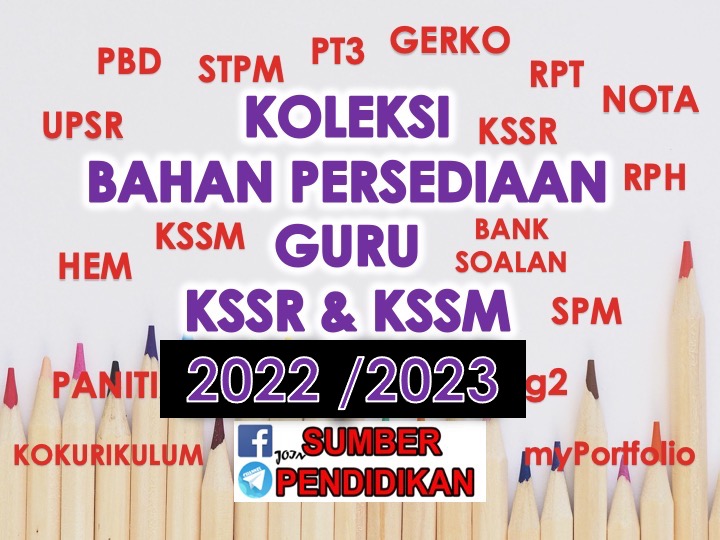 RANCANGAN PENGAJARAN TAHUNAN 2022/23MINGGUSTANDARD KANDUNGAN  STANDARD PEMBELAJARANCATATANMINGGU 121 Mac – 24 Mac 2022Kuantiti Fizik Menerangkan kuantiti fizik.1.1.2 Menerangkan dengan contoh kuantiti asas dan kuantiti terbitan.1.1.3 Memerihalkan kuantiti terbitan dalam sebutan kuantiti asas dan unit asas S.I.1.1.4 Menerangkan dengan contoh kuantiti skalar dan kuantiti vektor.MINGGU 227 Mac – 31 Mac 20221.2 Penyiasatan Saintifik 1.2.2 Menganalisis graf untuk mendapatkan rumusan siasatan.1.2.2 Menganalisis graf untuk mendapatkan rumusan siasatan.1.2.3 Menjalankan penyiasatan saintifik dan menulis laporan lengkap melalui eksperimen bandul ringkas.MINGGU 33 April – 7 April 20222.1 Gerakan Linear2.1.1 Menghuraikan jenis gerakan linear bagi objek yang berada dalam keadaan:(i) pegun(ii) halaju seragam(iii) halaju tidak seragam2.1.2 Menentukan:(i) jarak dan sesaran(ii) laju dan halaju(iii) pecutan/nyahpecutan.1.3 Menyelesaikan masalah gerakan linear dengan menggunakan persamaan:MINGGU 410 April – 14 April 20222.2 Graf Gerakan Linear2.2.1 Mentafsir jenis gerakan dari graf: (i) sesaran-masa(ii) halaju-masa (iii) pecutan-masa2.2.2 Menganalisis graf sesaran-masa untuk menentukan jarak, sesaran dan halaju.2.2.3 Menganalisis graf halaju-masa untuk menentukan jarak, sesaran, halaju dan pecutan.MINGGU 517 April – 21 April2.2.4 Menterjemah dan melakar:(i) graf sesaran-masa kepada graf halaju- masa dan sebaliknya(ii) graf halaju-masa kepada graf pecutan- masa dan sebaliknya2.2.5 Menyelesaikan masalah melibatkan graf gerakan linear.MINGGU 624 April – 28 April 20222.3 Gerakan Jatuh Bebas 2.3.1 Menjelaskan gerakan jatuh bebas dan pecutan graviti melalui contoh.2.3.2 Mengeksperimen untuk menentukan nilai pecutan graviti.2.3.3 Menyelesaikan masalah yang melibatkan pecutan graviti bumi bagi objek yang jatuh bebas.MINGGU 71 Mei – 5 Mei 2022MINGGU 88 Mei – 12 Mei 20222.4 Inersia 2.4.1 Menerangkan konsep inersia melalui contoh.2.4.2 Mengeksperimen untuk mengenal pasti hubungan antara inersia dan jisim.2.4.3 Mewajarkan kesan inersia dalam kehidupan harian.MINGGU 915 Mei – 19 Mei 20222.5 Momentum 2.5.1 Menerangkan momentum, p sebagai hasil darab jisim, m dan halaju, v.p = mv2.5.2 Mengaplikasi Prinsip Keabadian Momentum dalam pelanggaran dan letupan.MINGGU 1022 Mei – 26 Mei 20222.6 Daya 2.6.1 Mendefinisikan daya sebagai kadar perubahan momentum.2.6.2 Menyelesaikan masalah melibatkan rumus F = ma.MINGGU 1129 Mei – 2 Jun 20222.7 Impuls dan Daya Impuls 2.7.1 Berkomunikasi untuk menerangkan impulsdan daya impuls2.7.2 Menyelesaikan masalah melibatkan impuls dan daya impuls.MINGGU 125 Jun – 11 Jun 2022Cuti Penggal 1MINGGU 1312 Jun – 18 Jun 20222.8 Berat 2.8.1 Menyatakan berat sebagai daya graviti yang bertindak ke atas suatu objek, W = mgMINGGU 1419  – 25 Jun 20223.1 Hukum Kegravitian Semesta Newton 3.1.1 Menerangkan Hukum Kegravitian Semesta Newton:3.1.2 Menyelesaikan masalah melibatkan Hukum Kegravitian Semesta Newton bagi:(i) dua jasad pegun di Bumi(ii) jasad di atas permukaan Bumi(iii) Bumi dan satelit(iv) Bumi dan MatahariMINGGU 1526 Jun – 2 Julai 20223.1.3 Menghubung kait pecutan graviti, g di permukaan Bumi dengan pemalar kegravitian semesta, G.3.1.4 Mewajarkan kepentingan mengetahui nilai pecutan graviti planet-planet dalam Sistem Suria.MINGGU 163 Julai – 9 Julai 20223.1.5 Memerihalkan daya memusat dalam sistem gerakan satelit dan planet.3.1.6 Menentukan jisim Bumi dan Matahari menggunakan rumus Hukum Kegravitian Semesta Newton dan daya memusatMINGGU 1710 Julai – 16 Julai 20223.2 Hukum Kepler 3.2.1 Menjelaskan Hukum Kepler I, II dan IIIMINGGU 1817 Julai – 23 Julai 20223.2.2 Merumuskan Hukum Kepler III,3.2.3 Menyelesaikan masalah menggunakan rumus Hukum Kepler III.MINGGU 1924 Julai – 30 Julai 20223.3 Satelit Buatan Manusia3.3.1 Menerangkan bagaimana orbit satu satelit dikekalkan pada ketinggian tertentu dengan menggunakan halaju satelit yang sesuai.3.3.2 Berkomunikasi untuk menerangkan satelit geopegun dan bukan geopegun.MINGGU 2031 Julai – 6 Ogos 20223.3.3 Mengkonsepsikan halaju lepas.3.3.4 Menyelesaikan masalah yang melibatkan halaju lepas,v bagi roket dari permukaan Bumi, Bulan dan Marikh dan matahari.MINGGU 217 Ogos – 13 Ogos 20224.1 Keseimbangan Terma 4.2 Muatan Haba Tentu 4.1.1 Menjelaskan melalui contoh keseimbangan terma dalam kehidupan harian.4.1.2 Menentu ukur sebuah termometer cecair dalam kaca menggunakan dua takat tetap.4.2.1 Menerangkan muatan haba, C.4.2.2 Mendefinisi muatan haba tentu bahan , cMINGGU 2214 Ogos – 20 Ogos 20224.2.3 Mengeksperimen untuk menentukan: (i) Muatan haba tentu air(ii) Muatan haba tentu aluminium4.2.4 Berkomunikasi untuk menerangkan aplikasi muatan haba tentu dalam kehidupan harian, kejuruteraan bahan dan fenomena alam.4.2.5 Menyelesaikan masalah yang melibatkan muatan haba tentu menggunakan rumus Q = mcѲMINGGU 2321 Ogos – 27 Ogos 20224.3 Haba Pendam Tentu 4.3.1 Menerangkan haba pendam.4.3.2 Mendefinisi(i) haba pendam tentu(ii)  haba pendam tentu perlakuran,  f(iii)  haba pendam tentu pengewapan, v4.3.3  Mengeksperimen untuk menentukan,(i) haba pendam tentu pelakuran ais  f(ii) haba pendam tentu pengewapan air  vMINGGU 2428 Ogos –  3 September 2022MINGGU 254 Sept – 10 Sept 2022Cuti Penggal 2MINGGU 2611 Sept – 17 Sept 20224.3.4 Berkomunikasi untuk menerangkan aplikasi haba pendam tentu dalam kehidupan harian.4.3.5 Menyelesaikan masalah yang melibatkan haba pendam.MINGGU 2718 Sept –  24 Sept 20224.4 Hukum Gas 4.4.1 Menerangkan tekanan, suhu dan isi padu gas dari segi kelakuan molekul gas berdasarkan Teori Kinetik Gas.4.4.2 Mengeksperimen untuk menentukan hubungan antara tekanan dan isi padu bagi suatu gas berjisim tetap pada suhu malar.MINGGU 2825 Sept – 1 Oktober 20224.4.3 Mengeksperimen untuk menentukan hubungan antara isi padu dan suhu bagi suatu gas berjisim tetap pada tekanan malar.4.4.4 Mengeksperimen untuk menentukan hubungan antara tekanan dan suhu bagi suatu gas berjisim tetap pada isi padu malar.MINGGU 292 Oktober – 8 Oktober 20224.4.5 Menyelesaikan masalah melibatkan tekanan, suhu dan isi padu suatu gas berjisim tetap dengan menggunakan rumus dari Hukum- hukum Gas.MINGGU 309 Oktober – 15 Oktober 20225.1 Asas Gelombang 5.1.1 Memerihalkan gelombang.5.1.2 Menyatakan jenis gelombang5.1.3 Membandingkan gelombang melintang dan gelombang membujur.MINGGU 3116 Oktober – 22 Oktober 20225.1.4 Menerangkan ciri-ciri gelombang:(i) Amplitud, A(ii) Tempoh, T(iii) Frekuensi, f(iv) Panjang gelombang, λ(v) Laju gelombang, v5.1.5 Melakar dan mentafsir graf gelombang: (i) sesaran melawan masa(ii) sesaran melawan jarak5.1.6 Menentukan panjang gelombang, λ, frekuensi, f dan laju gelombang, v.MINGGU 3223 Oktober – 29 Oktober 20225.2 Pelembapan dan Resonans5.2.1 Memerihalkan pelembapan dan resonans bagi satu sistem ayunan/ getaran.5.2.2 Mewajarkan kesan resonans terhadap kehidupan.MINGGU 3330 Oktober – 5 November 20225.3 Pantulan Gelombang5.3.1 Menghuraikan pantulan gelombang dari aspek:(i) sudut tuju, i(ii) sudut pantulan, r(iii) panjang gelombang, λ(iv) frekuensi, f(v) laju, v(vi) arah perambatan gelombang.5.3.2 Melukis gambar rajah untuk menunjukkan pantulan gelombang air satah bagi pemantul satah.5.3.3 Mewajarkan aplikasi pantulan gelombang dalam kehidupan harian.5.3.4 Menyelesaikan masalah melibatkan pantulan gelombang.MINGGU 346 November – 12 November 20225.4 Pembiasan Gelombang 5.4.1 Menghuraikan pembiasan gelombang dariaspek:(i) sudut tuju, i(ii) sudut biasan, r(iii) panjang gelombang, λ(iv) frekuensi, f(v) laju, v(vi) arah perambatan gelombang5.4.2 Melukis gambar rajah untuk menunjukkan pembiasan gelombang bagi dua kedalaman yang berbeza.5.4.3 Menjelaskan fenomena semula jadi akibat pembiasan gelombang dalam kehidupan harian.5.4.4 Menyelesaikan masalah melibatkan pembiasan gelombang.MINGGU 3513 November –19 November 20225.5 Pembelauan Gelombang 5.5.1 Menghuraikan pembelauan gelombang dari aspek:(i) panjang gelombang, λ (ii) frekuensi, f(iii) laju, v(iv) amplitud, A(v) arah perambatan gelombang5.5.2 Menentukan faktor-faktor yang mempengaruhi pembelauan gelombang.5.5.3 Melukis gambar rajah untuk menunjukkan corak pembelauan gelombang air dan kesan pembelauan cahaya.5.5.4 Menjelaskan aplikasi pembelauan gelombang dalam kehidupan harian.MINGGU 3620 November – 26 November 20225.6 Interferens Gelombang 5.6.1 Menghuraikan prinsip superposisi gelombang.5.6.2 Menghuraikan corak gelombang interferens: (i) air(ii) bunyi (iii) cahaya5.6.3 Menghubung kait , a, x dan D berdasarkan corak intereferens gelombang.5.6.4 Menyelesaikan masalah yang melibatkan interferens gelombang.5.6.5 Berkomunikasi untuk menerangkan aplikasi interferens gelombang dalam kehidupan harian.MINGGU 3727 November – 3 Disember 20225.7 Gelombang Elektromagnet 5.7.1 Mencirikan gelombang elektromagnet.5.7.2 Menyatakan komponen-komponen spektrum elektromagnet mengikut urutan dari segi panjang gelombang dan frekuensi.5.7.3 Berkomunikasi untuk menerangkan aplikasi setiap komponen spektrum elektromagnet dalam kehidupan.MINGGU 384 Disember – 10 Disember 20226.1 Pembiasan Cahaya 6.1.1 Memerihalkan fenomena pembiasan cahaya6.1.2 Menerangkan indeks biasan, n.6.1.3 Mengkonsepsikan Hukum Snell.6.1.4 Mengeksperimen untuk menentukan indeks biasan, n bagi blok kaca atau perspeks.6.1.5 Menerangkan dalam nyata dan dalam ketara.6.1.6 Mengeksperimen untuk menentukan indeks biasan menggunakan dalam nyata dan dalam ketara.6.1.7 Menyelesaikan masalah yang berkaitan dengan pembiasan cahaya..MINGGU 3911 Disember – 17 Disember 2022Cuti Penggal 3MINGGU 4018 Disember – 24 Disember 2022Cuti Penggal 3MINGGU 4125 Disember – 31 Disember 2022Cuti Penggal 3MINGGU 421 Januari –7 Januari 20236.2 Pantulan Dalam Penuh 6.2.1 Menerangkan sudut genting dan pantulan dalam penuh.6.2.2 Menghubung kait sudut genting denganindeks biasan6.2.3 Berkomunikasi untuk menerangkan fenomena semula jadi dan aplikasi pantulan dalam penuh dalam kehidupan harian.6.2.4 Menyelesaikan masalah yang melibatkan pantulan dalam penuh.MINGGU 438 Januari – 14 Januari 20236.3 Pembentukan Imej oleh Kanta 6.3.1 Mengenal pasti kanta cembung sebagaikanta penumpu dan kanta cekung sebagai kanta pencapah.6.3.2 Mengganggar panjang fokus bagi suatu kanta cembung menggunakan objek jauh.6.3.3 Menentukan kedudukan imej dan ciri-ciri imej yang dibentuk oleh:(i) kanta cembung (ii) kanta cekung6.3.4 Menyatakan pembesaran linear, m sebagai:MINGGU 4415 Januari – 21 Januari 20236.4 Formula Kanta Nipis 6.5 Peralatan Optik 6.4.1 Mengeksperimen untuk :(i) mengkaji hubungan antara jarak objek, udan jarak imej , v bagi satu kantacembung.(ii) menentukan panjang fokus kanta nipisdengan menggunakan Formula Kanta:6.4.2 Menyelesaikan masalah yang melibatkan formula kanta nipis bagi kanta cembung dan kanta cekung.6.5.1 Mewajarkan penggunaan kanta dalam peralatan optik iaitu kanta pembesar, mikroskop majmuk dan teleskop.6.5.2 Mereka bentuk dan membina mikroskop majmuk dan teleskop.6.5.3 Berkomunikasi untuk menerangkan aplikasi kanta bersaiz kecil dalam teknologi peralatan optik.MINGGU 4522 Januari – 28 Januari 20236.6 Pembentukan Imej oleh Cermin Sfera 6.6.1 Menentukan kedudukan imej dan ciri-ciri imej yang dibentuk oleh:(i) cermin cekung (ii) cermin cembung6.6.2 Berkomunikasi menerangkan aplikasi cermin cekung dan cermin cembung dalam kehidupan.MINGGU 4629 Januari – 4 Februari 2023MINGGU 475 Februari – 11 Februari 2023MINGGU 4812 Februari – 18 Februari 2023MINGGU 4919 Februari – 25 Februari 2023CUTI AKHIR PENGGAL 2022/2023MINGGU 5026 Februari – 4 Mac 2023CUTI AKHIR PENGGAL 2022/2023MINGGU 515 Mac – 11 Mac 2023CUTI AKHIR PENGGAL 2022/2023